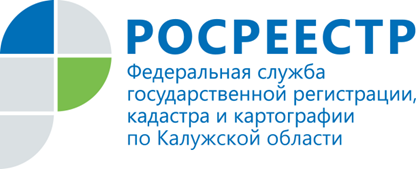 ПРЕСС-РЕЛИЗ Комиссия по проведению государственной экспертизы землеустроительной документации Управления Росреестра по Калужской области в 2017 году рассмотрела 309 землеустроительных делВ соответствии с постановлением Правительства Российской Федерации от 04.04.2002 № 214 Управлением Росреестра по Калужской области осуществляется проведение государственной экспертизы землеустроительной документации на ее соответствие исходным данным, техническим условиям и требованиям проведения землеустройства, а также рассмотрение разработанной землеустроительной документации на соответствие требованиям законодательства в целях её включения в государственный фонд данных, полученных в результате проведения землеустройства.  Государственная экспертиза землеустроительной документации проводится по заявлениям заказчиков экспертизы, в том числе и в отношении землеустроительной документации, подготовленной по государственным контрактам по описанию границ муниципальных образований, населенных пунктов, заключенным Правительством Калужской области в рамках исполнения федеральной целевой программы «Развитие единой государственной системы регистрации прав и кадастрового учета недвижимости (2014 - 2020 годы)», утвержденной постановлением Правительства Российской Федерации от 10.10.2013 № 903. Всего за  2017 год в Управление поступило 333 заявления о проведении государственной экспертизы землеустроительной документации, из них 42 заявления о проведении государственной экспертизы землеустроительных дел по описанию границ территориальных зон, 37 - по описанию границ населенных пунктов, 30 землеустроительных дел по описанию границ особо охраняемых природных территорий и 224 землеустроительных дела по описанию границ муниципальных образований.По результатам проведенных государственных экспертиз землеустроительной документации 147 землеустроительных дел признаны комиссией соответствующими исходным данным, техническим условиям и требованиям проведения землеустройства и включены в государственный фонд данных, полученных в результате проведения землеустройства (18 дел по описанию границ населенных пунктов Калужской области и 19 дел по описанию границ территориальных зон, 28 - по описанию границ особо охраняемых природных территорий и 82 - по описанию границ муниципального образования).Признаны комиссией не соответствующими исходным данным, техническим условиям и требованиям проведения землеустройства возвращены заказчикам государственной экспертизы 186 землеустроительных дел.  В Единый государственный реестр недвижимости (ЕГРН) в 2017 году внесены сведения о границах 37 муниципальных образований, 7 населенных пунктов, 12 территориальных зон, 962 зоны с особыми условиями использования территории, 28 особо охраняемых природных территорий. Всего в ЕГРН на 01.01.2018 содержатся сведения о следующих границах объектов землеустройства: 210 муниципальных образованиях, 263 населенных пунктах, 258 территориальных зон, 2972 зон  с особыми условиями использования территорий, 10 объектах культурного наследия, 33 особо охраняемых природных территорий.